Przedsiębiorstwo Gospodarki Mieszkaniowej Sp. z o.o.ul. Tuwima 4                                                                                          Słupsk 15.05.202376-200 Słupsk	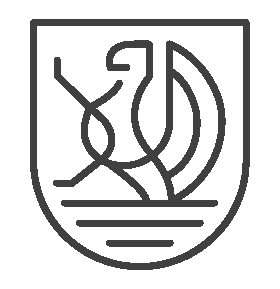        PGM
            Słupsk	WYKONAWCYNr sprawy 11/DIT/P/RB/2023/ZP.IZAWIADOMIENIE  O UNIEWAŻNIENIU POSTĘPOWANIAdot. postępowania na „Wymiana i bieżąca konserwacja instalacji wodno-kanalizacyjnej, gazowej, co i cwu w nieruchomościach będących własnością Miasta Słupsk, 
a zarządzanych przez Przedsiębiorstwo Gospodarki Mieszkaniowej  Sp. z o.o. 
w Słupsku -postępowanie III”Zamawiający zgodnie z art. 254 ust.1 pkt 2  ustawy z dnia 29 stycznia 2004 r. Prawo zamówień publicznych (Dz. U. z 2022 r. poz. 1710 ze zm.) unieważnia przedmiotowe postępowanie UzasadnienieW przedmiotowym postępowaniu wpłynęły dwie oferty.Oferta nr 1 Zakład Instalatorstwa Sanitarnego C.O i Instalatorstwo Gazowe Edward Sosnówka, ul. Roweckiego 2/65, 76-200 Słupsk, NIP 8390007202, którą zamawiający odrzuca na podstawie art. 226 ust. 1 pkt 2 lit. c ustawy Prawo Zamówień Publicznych .W przedmiotowym postępowaniu Zamawiający w SWZ w punkcie 5.10 wskazał iż Wykonawca ma wykonywać zadanie publiczne zapewniając wykorzystanie pojazdów elektrycznych lub pojazdów napędzanych gazem ziemnych we flocie pojazdów użytkowych przy wykonaniu zadania na poziomie wymaganym przez przepisy ustawy elektromobilność 
i paliwa alternatywne (Dz. U. 2022 poz. 1083).Wykonawca w złożonym formularzu ofertowym wskazał, iż  w wykonaniu zamówienia weźmie udział 1 pojazd elektryczny, nie załączając do oferty przedmiotowego środka dowodowego w postaci  kopii świadectwa homologacji typu jednostki napędowej pojazdu lub innego dokumentu potwierdzającego dopuszczenie pojazdu do ruchu drogowego np. kopii ważnego dowodu rejestracyjnego pojazdu wymaganego zgodnie z opisem przedmiotu zamówienia w SWZ. W związku z tym, że Zamawiający w ogłoszeniu o zamówieniu oraz w SWZ nie przewidział możliwości uzupełnienia w wyznaczonym terminie przedmiotowych środków dowodowym zgodnie z art. 107 ust.2 ustawy Prawo Zamówień Publicznych, przedstawiona oferta podlega odrzuceniu na podstawie art. 226 ust.1 pkt 2 lit.c  Natomiast Oferta nr 2 Wykonawcy  Zakład Instalatorstwa Sanitarnego INSTON Marian Trojanowski w spadku,  ul Artura Grottgera 16A, 76-200 Słupsk nie podlagająca odrzuceniu, przewyższa  kwotę jaką Zamawiający przeznaczył  na realizacje zadania (219 737,40 zł brutto).Działając   na podstawie art. 255 ust.1 pkt 3 ustawy Prawo Zamówień publicznych  Zamawiający unieważnia przedmiotowe postępowanie.                                                                                                      Podpisała:	 Agnieszka Zwierz	                                                                                          Prezes Zarządu